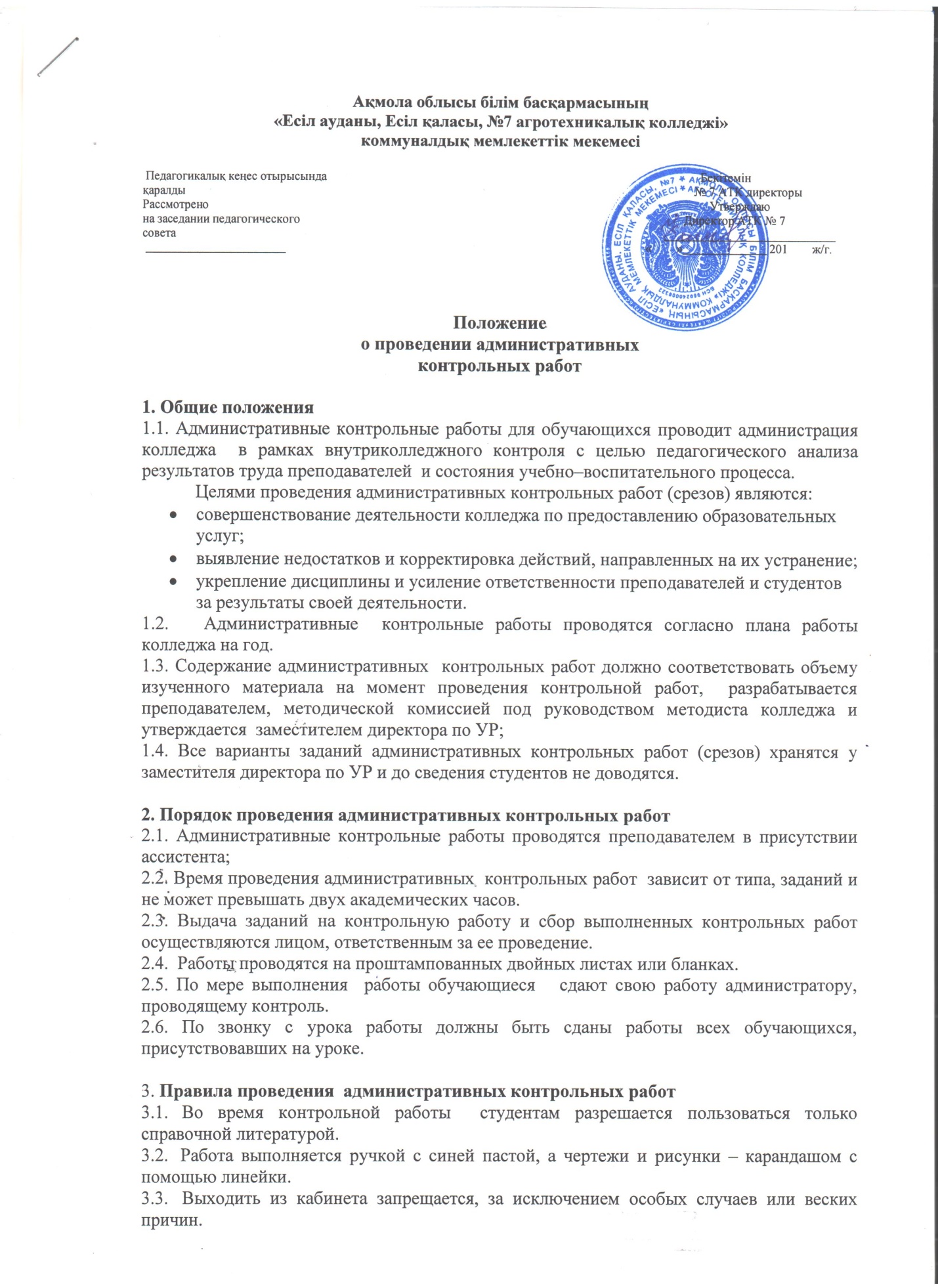 3.4.  Во время проведения контрольной работы студентам запрещается пользоваться сотовыми телефонами.3.5.  В начале контрольной работы преподаватель может  дать студентам краткие пояснения 4.   Проверка, анализ и хранение административных  контрольных работ (срезов)4.1.   Проверку административной контрольной работы (среза) осуществляет преподаватель, ведущий дисциплину в срок не более двух дней после ее проведения.4.2.   Результаты выполнения контрольной работы оцениваются в баллах: 5 (отлично), 4 (хорошо), 3 (удовлетворительно), 2 (неудовлетворительно).4.3.   По результатам административной  контрольной работы (среза) проверяющим работы преподавателем проводится анализ качества подготовки студентов и составляется заключение на специальном бланке (приложение № 1)4.4.  Результаты административных контрольных работ анализируются на заседании ПЦК, методического совета колледжа и (или) педагогического совета. Материалы для анализа результатов подготовки студентов по административным контрольным работам (срезам) готовит методист колледжа, заместитель директора по УР.4.5.  Проверенные административные контрольные работы (срезы) и анализ на них хранятся у заместителя директора по УР в течение года. (приложение № 1)Анализ административной контрольной работыПреподаватель 											Ассистент 												Предмет 												Учебная группа 											Форма работы 											Общие результаты административной контрольной работы:Качество знаний 											Успеваемость 											Количество		«2» 													«3»													«4»													«5»											Типичные ошибки:																																																																																											Преподаватель: 									4.3.По результатам административных контрольных работ  оформляется справка, содержащий следующие выводы:- уровень усвоения определенной темы, раздела, способов деятельности (успеваемость обучающихся);
- качество усвоения определенной темы, раздела, способов деятельности (отметки «4», «5»);-  процент степени обученности обучающихся;- сравнительный анализ итогов данной контрольной работы с общей успеваемостью и качеством знаний обучающихся по этому предмету и другим предметам класса;- какие виды заданий выполнены обучающимися лучше всего/ хуже всего.
4.4. Результаты административны контрольных х работ  анализируются на заседаниях школьных методических объединений, совещаниях при директоре, педагогических советах и могут быть отображены в приказах по школе.4.7.Результаты контрольных работ учитываются при оценке деятельности учителя в период определения стимулирующих выплат и в период аттестации.Положениео проведении  директорских контрольных работ2. Правила проведения директорских контрольных работ2.1.         Права и обязанности студентов при проведении директорских контрольных работ:2.1.1.  Во время директорской контрольной работы  студентам разрешается пользоваться только справочной литературой.2.1.2.  Конспектом и учебником пользоваться нельзя.2.1.3.  Работа выполняется ручкой с синей пастой, а чертежи и рисунки – карандашом с помощью линейки.2.1.4.  Выходить из кабинета запрещается, за исключением особых случаев или веских причин.2.1.5.  Если студент выходит из кабинета, то оставляет свой черновик и работу ассистенту.2.1.6.  По окончании времени, запланированного  на выполнение директорской контрольной работы,  студент  обязан сдать свою работу ассистенту.2.1.7.  Во время проведения директорской контрольной работы студентам  запрещается разговаривать или передавать какие-либо предметы.2.1.8.  Во время проведения директорской контрольной работы студентам запрещается пользоваться сотовыми телефонами.2.2.         Права и обязанности преподавателя при проведении и проверке директорских контрольных работ:2.2.1.  В начале директорской контрольной работы преподаватель может  дать студентам краткие пояснения.  № п/пФ.И. обучающегосяОценка на начало учебного годаОценка по предмету за I полугодиеОценка за административную контрольную работу